Publicado en Madrid el 09/10/2018 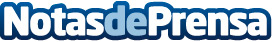 Alianza Española, también especialistas en seguros de hogar en su 75 aniversarioLa Alianza Española SA de Seguros cumple 75 años dentro del sector asegurador y consolida a Complethogar Plus como uno de los seguros de hogar más completos y acreditados del mercadoDatos de contacto:Raquel Lombas915901582 / 60983562Nota de prensa publicada en: https://www.notasdeprensa.es/alianza-espanola-tambien-especialistas-en_1 Categorias: E-Commerce Seguros Recursos humanos http://www.notasdeprensa.es